Les dinosauresUn nouveau produitLes Jouets Tailspin ont le plaisir d'annoncer le lancement d'une nouvelle gamme de produits : les dinosaures !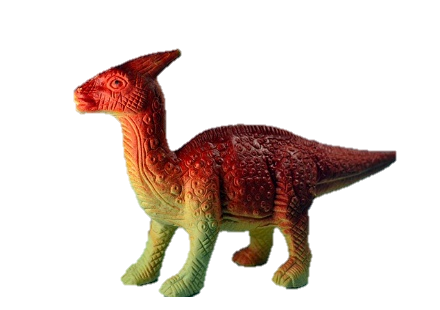 Chaque jouet en plastique a été conçu en tenant compte des dernières découvertes scientifiques. Chaque jouet s'accompagne d'une fiche signalétique qui détaille la taille, le régime alimentaire, la région géographique et la périodique géologique du dinosaure.Les enfants adorent les dinosauresLes enfants aiment parler des sujets qui les intéressent et adorent approfondir leurs connaissances. Par conséquent, les dinosaures et les enfants sont une combinaison parfaite. Certains enfants collectionnent des fiches sur les dinosaures comme nos parents ou grand-parents collectionnaient autrefois les timbres.Les parents et les éducateurs ne savent pas toujours comment accompagner les enfants dans leur passion pour les dinosaures. Les noms de dinosaures sont difficiles à prononcer et les scientifiques continuent de découvrir de nouvelles espèces de dinosaures.Votre missionLes Jouets Tailspin demandent à tous leurs employés en magasin de devenir des experts en dinosaures ! 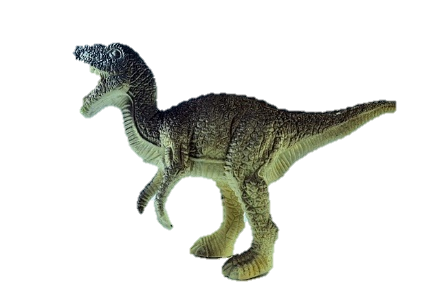 Les enfants influent grandement sur la façon dont leurs parents dépensent leur argent. Nous devons donner envie aux enfants de venir dans nos magasins. Quand les enfants s'amusent, ils peuvent commencer à s'approprier une marque et demander à revenir à leurs parents.Notre souhait est que vous développiez quelques connaissances sur les dinosaures. Vous devez pouvoir aider ces enfants qui collectionnent des fiches sur les dinosaures.Vous trouverez des informations utiles dans la suite de ce document.Informations sur les dinosauresNoms de dinosauresLes noms de dinosaures sont généralement des combinaisons de mots de racine grecque ou latine. Certains enfants aiment connaître le sens littéral des noms de dinosaures. Par exemple, « tricératops » signifie « tête à trois cornes ».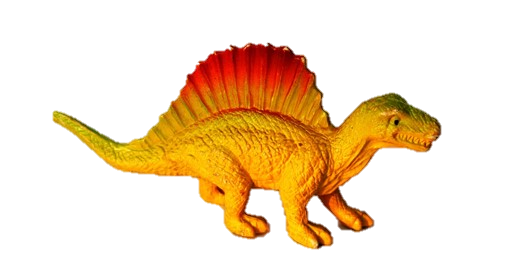 Les dinosaures en quelques pointsLes dinosaures sont des reptiles qui étaient capables de marcher debout grâce à la présence d'une cavité au niveau de leur acétabule Les ptérosaures (reptiles volants) et les plésiosaures (reptiles aquatiques) ne sont pas considérés comme des dinosaures, car leur acétabule ne présente pas de cavitéLes dinosaures carnivores marchaient sur deux pattesLes dinosaures herbivores marchaient sur deux ou quatre pattesLes dinosaures ont vécu sur Terre pendant environ 245 millions d'annéesLe mot dinosaure est constitué de mots d'origine grecque signifiant « terriblement grand » ou « effrayant » et « lézard »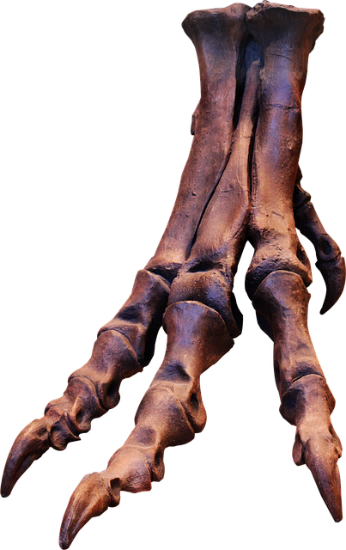 Les personnes qui étudient les dinosaures s'appellent des paléontologuesLes paléontologues étudient les fossiles pour en apprendre davantage sur les dinosauresDes fossiles de dinosaures ont été trouvés sur les sept continentsAutres points à connaître sur les dinosauresIl est judicieux de choisir deux ou trois dinosaures et de mémoriser plusieurs points qui les caractérisent. Vous trouverez à la suite quelques exemples. Les dinosaures y sont classés par période géologique. Nous vous recommandons de choisir des dinosaures de la même période pour comprendre leur interdépendance.Période du Crétacé supérieurCarnivores (mangeurs de viande) Tyrannosaurus rexSignification : lézard roi tyranTaille : jusqu'à 14 m de long et 5 m de hautPoids : jusqu'à 5 tonnesVélociraptorSignification : voleur rapideTaille : jusqu'à 2 m de long et 1 m de hautPoids : jusqu'à 15 kgOmnivores (mangeurs de plantes et de viande)TricératopsSignification : tête à trois cornesTaille : jusqu'à 9 m de long et 3 m de hautPoids : jusqu'à 6 tonnes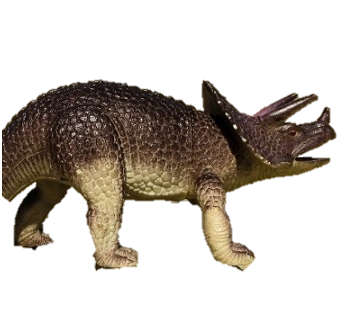 Ères géologiquesLes dinosaures n'ont pas tous vécu à la même période. Ils ont vécu sur sept périodes géologiques différentes :Trias : de –251 à –201 millions d'annéesJurassique : de –201 à –145 millions d'annéesCrétacé : de –145 à –66 millions d'annéesCénozoïque : de –66 millions d'années à nos joursLorsque vous étudiez les faits sur les dinosaures, vous devez aussi connaître la période géologique durant laquelle ils ont vécu :Dinosaures préférésLes enfants qui aiment les dinosaures ont peut-être une longue liste d'espèces préférées. Nous vous recommandons de vous préparer en créant votre propre liste. Vous pouvez réellement susciter l'intérêt d'un enfant si votre liste comporte des dinosaures moins connus. Ce sera ainsi l'occasion pour les enfants de faire des découvertes ou de vous parler de ce qu'ils savent déjà.Tâchez de prendre du plaisir au moment d'établir votre liste !Mot racineSignificationOrigineapatotrompeurgrecqueceratà cornesgrecquedaktylosdoigtgrecqueopstêtegrecquepteronailegrecqueraptorvoleurlatinestegostoitgrecquetritroisgrecquevelocrapidelatineDinosaurePériode géologiqueAllosaure (Allosaurus)2. JurassiqueAnkylosaure (Ankylosaurus)3. CrétacéApatosaure (Apatosaurus)2. JurassiqueCoelophysis (Coelophysis)1. TriasPlatéosaure (Plateosaurus)1. TriasPsilopterus (Psilopterus)4. CénozoïquePtérodactyle (Pterodactyl)2. JurassiqueStégosaure (Stegosaurus)2. JurassiqueTricératops (Triceratops)3. CrétacéTroodon (Troodon) 3. CrétacéTyrannosaure (Tyrannosaurus rex)3. CrétacéVélociraptor (Velociraptor)3. Crétacé